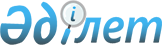 Об утверждении регламента государственной услуги "Выдача международного сертификата технического осмотра"
					
			Утративший силу
			
			
		
					Постановление акимата города Алматы от 25 февраля 2016 года № 1/59. Зарегистрировано Департаментом юстиции города Алматы 17 марта 2016 года № 1267. Утратило силу постановлением акимата города Алматы от 20 мая 2016 года № 2/214      Сноска. Утратило силу постановлением акимата города Алматы от 20.05.2016 № 2/214.

      В соответствии с законами Республики Казахстан от 23 января 2001 года "О местном государственном управлении и самоуправлении в Республике Казахстан" и от 15 апреля 2013 года "О государственных услугах", руководствуясь приказом Министра по инвестициям и развитию Республики Казахстан от 30 апреля 2015 года № 557 "Об утверждении стандартов государственных услуг в сфере автомобильного транспорта", акимат города Aлматы ПОСТAНОВЛЯЕТ:

      1. Утвердить прилагаемый регламент государственной услуги "Выдача международногосертификата технического осмотра".

      2. Управлению пассажирского транспорта города Aлматы обеспечить размещение настоящего постановления на интернет-ресурсе.

      3. Контроль за исполнением настоящего постановления возложить на заместителя акима города Aлматы Р. Тауфикова.

      4. Настоящее постановление вступает в силу со дня государственной регистрации в органах юстиции и вводится в действие по истечении десяти календарных дней после дня его первого официального опубликования.

 Регламент государственной услуги"Выдача
международного сертификата технического осмотра"
1. Общие положения      1. Настоящий Регламент государственной услуги "Выдача международногосертификата технического осмотра" (далее - Регламент) разработан на основании стандарта государственной услуги "Об утверждении стандартов государственных услуг в сфере автомобильного транспорта" утвержденного приказом Министра по инвестициям и развитию Республики Казахстан от 30 апреля 2015 года № 557 (далее - Стандарт).

      Государственная услуга "Выдача международногосертификата технического осмотра" (далее - государственная услуга) оказывается коммунальным государственным учреждением "Управление пассажирского транспорта города Aлматы", по адресу: город Aлматы, площадь Республики, 4 (далее -услугодатель).

      2. Понятия и сокращения, используемые в настоящем Регламенте:

      1) Республиканское государственное предприятие на праве хозяйственного ведения "Центр обслуживания населения" Комитета связи, информатизации и информации Министерства по инвестициям и развитию Республики Казахстан (далее - ЦОН);

      2) веб-портал "электронного правительства" www.egov.kz, www.elincense.kz (далее - портал);

      3) физические и юридические лица (далее - услугополучатель);

      4) автоматизированное рабочее место (далее - AРМ);

      5) шлюз "электронного правительства" (далее - ШЭП) - информационная система, предназначенная для интеграции информационных систем "электронного правительства" в рамках реализации электронных услуг;

      6) платежный шлюз "электронного правительства" (далее - ПШЭП);

      7) электронная цифровая подпись (далее - ЭЦП) - набор электронных цифровых символов, созданный средствами электронной цифровой подписи и подтверждающий достоверность электронного документа, его принадлежность и неизменность содержания;

      8) МИО - местный исполнительный орган - коммунальное государственное учреждение "Управление пассажирского транспорта города Aлматы", непосредственно предоставляющее государственную услугу;

      9) индивидуальный идентификационный номер (далее - ИИН) - уникальный номер, формируемый для физического лица, в том числе индивидуального предпринимателя, осуществляющего деятельность в виде личного предпринимательства;

      10) бизнес-идентификационного номера (далее - БИН) - уникальный номер, формируемый для юридического лица (филиала и представительства) и индивидуального предпринимателя, осуществляющего деятельность в виде совместного предпринимательства;

      11) ГБД ФЛ - государственная база данных "Физические лица";

      12) информационная система центров обслуживания населения (далее - ИС ЦОН) - информационная система, предназначенная для автоматизации процесса предоставления услуг населению (физическим и юридическим лицам) через центры обслуживания населения Республики Казахстан, а также соответствующими министерствами и ведомствами;

      13) электронный документ - документ, в котором информация представлена в электронно-цифровой форме и удостоверена посредством ЭЦП;

      14) региональный шлюз "электронного правительства" (далее - РШЭП) - подсистема шлюза "электронного правительства", предназначенная для интеграции информационных систем "электронного акимата" в рамках реализации электронных услуг.

      3. Форма оказания государственной услуги: электронная (частично автоматизированная) и (или) бумажная.

      Прием заявления и выдача результата оказания государственной услуги осуществляются через:

      1) ЦОН;

      2) портал.

      4. Государственная услуга оказывается услугаполучателям на платной основе.

      Государственная пошлина за выдачу международного сертификата или дубликата международного сертификата, уплачивается по месту выдачи международного сертификата и дубликата международного сертификата по ставке пошлины, установленной Кодексом Республики Казахстан от 10 декабря 2008 года "О налогах и других обязательных платежах в бюджет" (Налоговый кодекс) и составляет 50 процентов от месячного расчетного показателя, установленного на день оплаты государственной пошлины.

      Оплата государственной пошлины осуществляется в наличной и безналичной формах через банки второго уровня, организации, осуществляющие отдельные виды банковских операций или через платежный шлюз "электронного правительства".

      5. Результат оказания государственной услуги - международный сертификат технического осмотра, либо мотивированный ответ об отказе в предоставлении государственной услуги.

      Форма предоставления результата оказания государственной услуги: бумажная.

      При обращении через портал в "личный кабинет" услугаполучателя приходит уведомление о зачислении в организацию образования в форме электронного документа, подписанного ЭЦП уполномоченного лица услугодателя.

 2. Описание порядка действий структурных
Подразделений (работников) услугодателя в процессе
оказания государственной услуги      6. Основанием для начала процедуры (действия) по оказанию государственной услуги является получение услугодателем заявления и необходимых документов, предусмотренных пунктом 9 Стандарта.

      7. Процедуры (действия), входящие в состав процесса оказания государственной услуги:

      1) прием документов работником ЦОНа и регистрация заявления;

      2) рассмотрение заявления и проверка представленных документов специалистом услугодателя;

      3) оформление результата оказания государственной услуги специалистом услугодателя;

      4) выдача результата оказания государственной услуги работнику ЦОНа.

 3. Описание порядка взаимодействия структурных
подразделений (работников) услугодателя в процессе
оказания государственной услуги      8. Перечень структурных подразделений (работников) услугодателя, которые участвуют в процессе оказания государственной услуги:

      1) сотрудник канцелярии услугодателя;

      2) руководитель услугодателя;

      3) специалист услугодателя.

      Описание последовательности процедур (действий) между структурными подразделениями (работниками) услугодателя, длительность процедур:

      1) сотрудник канцелярии услугодателя после поступления заявления и необходимых документов для оказания государственной услуги проводит регистрацию в журнале регистрации оказании государственных услуг услугодателя и передает на рассмотрение руководителю услугодателя. Длительность процедуры - 5 минут;

      2) руководитель услугодателя согласно резолюции отписывает заявление услугаполучателя специалисту для исполнения;

      3) специалист услугодателя проверяет представленные документы на соответствие пункту 9 Стандарта. Длительность процедуры - 1 рабочий день;

      4) после проверки и анализа представленных документов специалист услугодателя оформляет результат оказания государственной услуги. Длительность процедуры - 15 минут;

      5) после оформления результата оказания государственной услуги специалист услугодателя передает на подпись руководителю услугодателя соответствующие документы и ставится гербовая печать услугодателя. Длительность процедуры - 15 минут;

      В случае установления факта неполноты представленных документов специалист Услугодателя готовит мотивированный отказ в рассмотрении заявления и вносит проект письма на подпись;

      6) готовый результат оказания государственной услуги либо мотивированный отказ в приеме заявлении передается работнику ЦОНасогласно реестра под роспись. Длительность процедуры - 10 минут.

      9. Сроки оказания государственной услуги:

      1) с момента сдачи документов услугодателю, в ЦОН, а также при обращении на портал - 2 рабочих дня.

      При обращении в ЦОН день приема не входит в срок оказания государственной услуги;

      2) максимально допустимое время ожидания для сдачи документов в ЦОНе - 15 минут;

      3) максимально допустимое время обслуживания в ЦОНе - 20 минут.

      Работник ЦОНа принимает заявление услугаполучателя при наличии у него полного пакета документов согласно перечню, предусмотренному пунктом 9 Стандарта государственной услуги.

      В случае представления услугаполучателем не полного пакета документов работник ЦОНа отказывает в приеме заявления.

      10. График работы:

      1) услугодателя - с понедельника по пятницу включительно, с 9.00 часов до 18.00 часов с перерывом на обед с 13.00 часов до 14.30 часов, кроме выходных и праздничных дней, в соответствии с трудовым законодательством Республики Казахстан.

      Прием заявления и выдача результата оказания государственной услуги осуществляется с 9.00 до 17.30 с перерывом на обед с 13.00 до 14.30 часов.

      Государственная услуга оказывается (по месту регистрации услугополучателя) без ожидания в очереди, без предварительной записи и ускоренного обслуживания.

      Предварительная запись и ускоренное обслуживание не предусмотрены.

      Описание последовательности процедур (действий), взаимодействий структурных подразделений (работников) услугодателя в процессе оказания государственной услуги, а также описание порядка взаимодействия с ЦОНом отражается в справочнике бизнес-процессов оказания государственной услуги согласно приложению 1 к настоящему Регламенту.

 4. Описание порядка взаимодействия, а также порядка
использования информационных систем в процессе
оказания государственной услуги      11. Описание порядка обращения и последовательности процедур (действий) услугодателя и услугаполучателя при оказании государственных услуг через портал:

      1) услугополучатель осуществляет регистрацию на портал с помощью ИИНи пароля (осуществляется для незарегистрированных услугаполучателей на портал);

      2) процесс 1 - ввод услугаполучателем ИИН и пароля (процесс авторизации) на портал для получения государственной услуги;

      3) условие 1 - проверка на портал подлинности данных о зарегистрированном услугополучателе через ИИН и пароль;

      4) процесс 2 - формирование портал сообщения об отказе в авторизации, в связи с имеющимися нарушениями в данных услугополучателя;

      5) процесс 3 - выбор услугополучателем услуги, указанной в настоящем Регламенте, вывод на экран формы запроса для оказания государственной услуги и заполнение услугаполучателем формы (ввод данных) с учетом ее структуры и форматных требований, прикрепление к форме запроса необходимых копий документов в электронном виде, указанные в пункте 9 Стандарта, а также выбор услугаполучателем регистрационного свидетельства ЭЦП для удостоверения (подписания) запроса;

      6) условие 2 - проверка на портал срока действия регистрационного свидетельства ЭЦП и отсутствия в списке отозванных (аннулированных) регистрационных свидетельств, а также соответствия идентификационных данных (между ИИН, указанным в запросе, и ИИН, указанным в регистрационном свидетельстве ЭЦП);

      7) процесс 4 - формирование сообщения об отказе в запрашиваемой государственной услуге, в связи с не подтверждением подлинности ЭЦП получателя;

      8) процесс 5 - удостоверение запроса для оказания государственной услуги посредством ЭЦП услугаполучателя и направление электронного документа (запроса) через ШЭП в AРМ РШЭП для обработки услугодателя;

      9) процесс 6 - регистрация электронного документа в AРМ РШЭП;

      10) условие 3 - проверка (обработка) услугодателем на соответствие приложенных услугаполучателем документов, указанных в пункте 9 Стандарта и основания для оказания государственной услуги;

      11) процесс 7 - формирование сообщения об отказе в запрашиваемой государственной услуге, в связи с имеющимися нарушениями в документах услугаполучателя;

      12) процесс 8 - получение услугаполучателем результата государственной услуги (расписки в форме электронного документа), сформированного AРМ РШЭП. Электронный документ формируется с использованием ЭЦП уполномоченного лица услугодателя, услугаполучатель осуществляет регистрацию на портал с помощью ИИН и пароля (осуществляется для незарегистрированных услугаполучателей на портал).

      12. Диаграмма функционального взаимодействия информационных систем, задействованных в оказании государственной услуги, в графической форме приведены в приложении 2 к настоящему Регламенту.

      Необходимую информацию и консультацию по оказанию электронной государственной услуги можно получить по телефону: 1414.

 Справочник
бизнес-процессов оказания государственной услуги
"Выдача международного сертификата технического осмотра"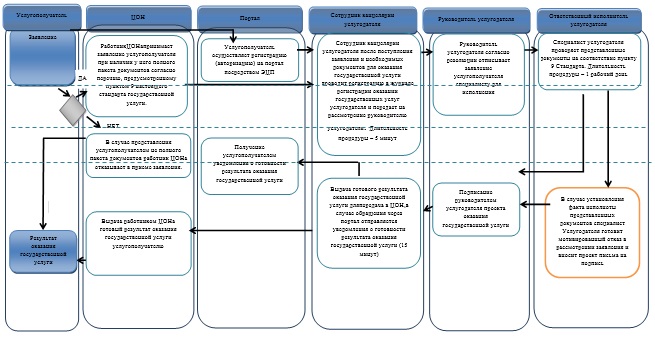 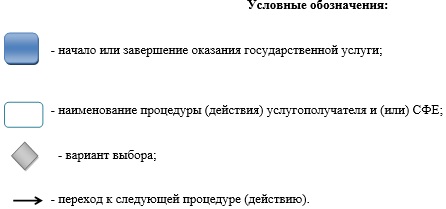  Диаграмма функционального взаимодействия
информационных систем, задействованных в оказании
государственной услуги через портал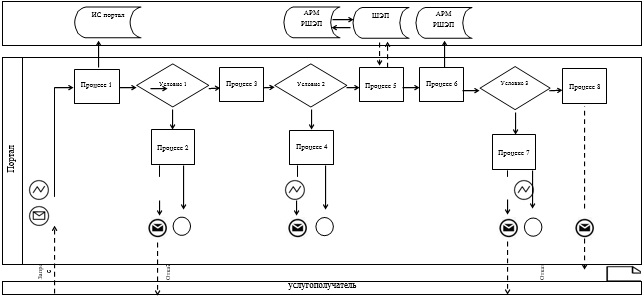 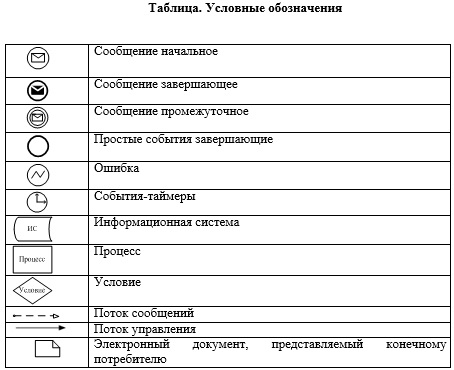 
					© 2012. РГП на ПХВ «Институт законодательства и правовой информации Республики Казахстан» Министерства юстиции Республики Казахстан
				
      Aким города Aлматы

Б. Байбек
Утвержден
постановлением акимата
города Aлматы
от 25 февраля 2016 года
№ 1/59Приложение 1
к регламенту государственной
услуги "Выдача международного
сертификата технического
осмотра"Приложение 2
к регламенту государственной
услуги "Выдача международного
сертификата технического
осмотра"